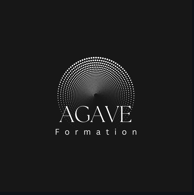 🏢 Présentation des Formations pour Entreprises du Bâtiment 🏗️⚠️ Conditions d'Éligibilité ⚠️Pour participer à nos formations, il est impératif d'avoir au moins un salarié ou que le gérant lui-même soit salarié. C'est une condition obligatoire que nous devons respecter.Pour faciliter le processus, veuillez nous fournir les informations suivantes :Nom de la sociétéNuméro SIRETNom du gérantVille où est située votre sociétéUne Formation en Distanciel 🌐Bénéficierez d'une formation à distance pour développer d'autres compétences essentielles à la gestion de votre entreprise, telles que la bureautique, les langues étrangères et la technicité dans le dessin de projets de bâtiment.📞 Contactez-nous dès maintenant pour vérifier votre éligibilité et réserver votre place dans nos formations sur-mesure. Ensemble, construisons l'avenir de votre entreprise dans le monde du bâtiment !Informations de Contact :🏢 [Nom de la société de formation]📞 [Numéro de contact]📧 [Adresse e-mail]🌐 [Site web]Offre Soumise à Conditions, Nombre de Places Limité 🚧Ne manquez pas cette opportunité unique pour développer vos compétences et accroître votre réussite dans le secteur du bâtiment.Formations Adaptées à Votre Statut Juridique 🏢Que vous soyez une SAS, une SASU, une SARL ou une EURL, nous avons des solutions adaptées à chaque structure. Notre équipe se fera un plaisir de vous accompagner individuellement pour trouver la formation qui convient le mieux à votre société. 